THEATRE III & IVPerforming Shakespeare-advanced skills & Ensemble TrainingMrs. Justine MackeyClass meets- Odd Days 3rd Block (2nd period)Email: JMackey@rockingham.k12.va.us​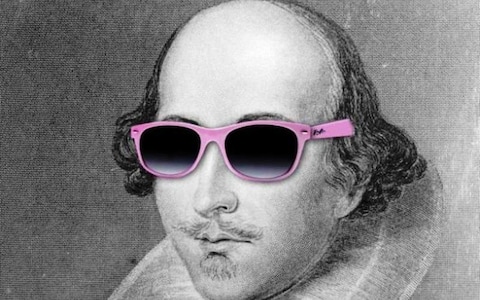 Room 24 ­ “The Drama Room” ­ “The Blackbox” SPOTSWOOD HIGH SCHOOL  540-289­3100 	www.spotswoodtheatre.weebly.com	 Planning Period:  Even days 4 block (2nd period)Overview: *Students will learn an early modern company model that seeks advanced skills through collaboration, this course will stage a 60 min cut of William Shakespeare’s A Midsummer Night’s Dream at the end of the year on May 9th 2020.  *In preparation for rehearsal students will learn about early modern staging conditions including; cue scripts, embeded stage directions, audience contact on a thrust style stage and more. * Students will also work throughout the year on learning the Rhetorical devices Shakespeare uses as well as paraphrasing the text for further in-depth investigation of language in performance and character development.   Simultaneously, you will engage in physical training, ensemble building, and devising work based on your play. Rehearsals will begin mid-way through the semester.  *In addition to performing, students will each be on a committee, completing work as part of a production team (see below).  Course Objectives:  ❏ Students will gain collaborative skills required to work within an ensemble style company  ❏ Students will identify and engage with metrical and rhetorical tropes and early modern staging conditions  ❏ Students will show a basic understanding of Viewpoints ❏ Students will further develop production skills though committee work        ❏ Students will learn basic acting skills that serve early modern texts.Activities, we will do this year: ​	 ❏ Cue Scripts, Embeded stage directions, Audience contact  ❏ Shakespeare’s Rhetorical devices of our characters❏ Stage combat and or dance choreography ❏ Committee work  ❏ Ensemble collaboration ❏ Audition preparation- creating a bank of monologuesStudent Material List: ❏ 3 Ringed Binder filled with loose-leaf lined paper.  ❏ 1 Notebook ❏ Pencils and Pens ❏ Highlighters ❏ A pack of index cards ❏ Chromebook everyday  ❏ Your script everyday  Auditions:Auditions will be held on the fourth week of classes and will consist of monologues and or dialogues with a partner that we will prep in the weeks leading up to auditions.  Scenes will be available the second week of school. Rehearsal and Performance:During the year your work in rehearsal and for the end performance will be assessed on the quality of your contributions to the artistic process, such as:*Be off- book after the first day you are required to be (Second Semester) *Complete homework that is text work for your characters, so you are prepared at rehearsals and know what you are doing and saying.*Apply Viewpoints training to character development and staging practices*Record blocking and notes during rehearsals*Engage the audience from opening line to the last*Participate fully and professionally*Contact me for a mid-term meeting.Committee Groups: Students will apply for their top 3 committee groups. The Committee groups are as follows and are subject to change should we find more necessary. CostumesPropsPublicity and MarketingStage ManagementMusicDramaturgyFundraising?Student Assessment: ❏ Class participation, and ability to collaboratively fulfill the production duties detailed in the production checklists and all rehearsal responsibilities.Grades will be determined through the evaluation of the following types of work​	 and assessments.  Grades will be tallied on a total points system for each assignment.	 ❏ Classwork* ❏ Participation* ❏ Projects* ­ memorizations, committee presentations, homework (text work)(Year End Grades average the 2 Semesters together.)  Classwork: ​ The class centers around “doing” and “producing” and “bringing things to life.”  Many times, we will learn and study a topic before actively applying it. Participation: ​ Drama is about being involved in a focused manner.  Participation involves volunteering, getting up and doing something, voicing opinions, cleaning up, writing, reading, thinking and reflecting. Late Work: ​ Late assignments or presentations will lose 10% each class period it is not turned in.  If you are absent, it is your responsibility to speak to the teacher to find out what work was missed and turn it in the next class period. Make Up Work: ​ You are responsible for making up all work. Please coordinate with the teacher to make­up work.  Anytime I am here will normally work.   Student Expectations: (What is expected of you)  ❏ Listen, take part and be positive ❏ Be on time and prepared  ❏ Follow the student Code of Conduct ❏ No eating or drinking during the class (bottled water is acceptable) ❏ Class begins and ends with the bell Classroom Rules: ❏ Listen and follow directions. ❏ Keep your hands to yourself and away from another’s property. You will get one warning and then a referral if you cannot keep your hands to yourself. ❏ Respect your classmates, your teacher and yourself. Classroom Consequences: ❏ Warning ❏ Conference between student and teacher; Phone call home ❏ Referral (D­Slip) ❏ Conference with Parent and Administrator Cell Phones: Turn off, mute and turned in to the cell phone bin during class.  Cell phones are not to be used during class ­ unless authorized by the teacher. They work against everything we try to accomplish in the theatre classroom.  If your phone is out, you will be told to put it away, if it remains out it will be confiscated​. ​ Tardy Policy: Be on time.  I take attendance immediately, if you are not here when the bell rings, you will be marked absent or tardy.  The school enforces its own tardy policy which may result in detention or even suspension. Bathroom Policy: One student at a time.  Please try and go at the beginning or end of class or during a time that is not disruptive to the lesson. “Lab” hours: Each student is required to volunteer for 4 hours of theatre volunteer hours.  Multiple opportunities will arise during our fall one act and our Spring Musical to obtain these hours.  If you are an actor or work on the show in any capacity you will automatically gain your hours. “Remind”:​ Remind, formerly Remind101, is a communication tool that helps teachers reach students and parents where they are without directly messaging a student through an app.  It can be used to “remind” students of quizzes, tests, appointments, practices and rehearsals. Please sign below as well as downloading and signing up for the course on the remind app. Student & Parent Signature Portion – Due Next Class  I have read the syllabus and understand the course of study and expectations of this class.  _______________________________________________________________ (student signature) I have looked over the syllabus and understand the expectations of my child and will do my best to support their efforts in the classroom. _______________________________________________________________ (parent/guardian signature) CLASS PERFORMANCE & FINAL REHEARSAL DATESBy Signing below, you are acknowledging and agreeing to our class performance date of Saturday May 9th and that the week leading up to this 5/4-5/8 are subject to mandatory after school rehearsals. _______________________________________________________________________Student_________________________________________________________________________Parent/Guardian